INDICAÇÃO Nº 5400/2018Sugere ao Poder Executivo municipal e aos órgãos competentes, que proceda com reparo na iluminação pública na Rua Ângelo Sans no Parque Zabani.Excelentíssimo Senhor Prefeito Municipal, Nos termos do Art. 108 do Regimento Interno desta Casa de Leis, dirijo-me a Vossa Excelência para sugerir que, por intermédio do Setor competente, que proceda com reparo na iluminação pública na Rua Ângelo Sans, altura dos nº 115 e 136 no Parque Zabani, neste município.Justificativa:Moradores das imediações, reclamam que a escuridão persiste a 30 dias, deixando a via completamente às escuras e que, diversas ligações foram feitas solicitando o reparo, mas, até o presente momento, nada ainda foi realizado pela Administração municipal. Inclusive, os moradores do local já sofreram furtos em suas residências devido à facilidade de ação de bandidos que contam com a escuridão da área como aliado.Desta forma, visando garantir a segurança dos moradores, venho de maneira respeitosa, requerer que o Senhor Prefeito Municipal, atenda a este pedido como forma de respeito e garantia à dignidade dos cidadãos.  Palácio 15 de Junho - Plenário Dr. Tancredo Neves, 07 de dezembro de 2018.Antonio Carlos RibeiroCarlão Motorista-vereador-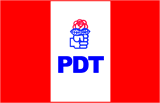 